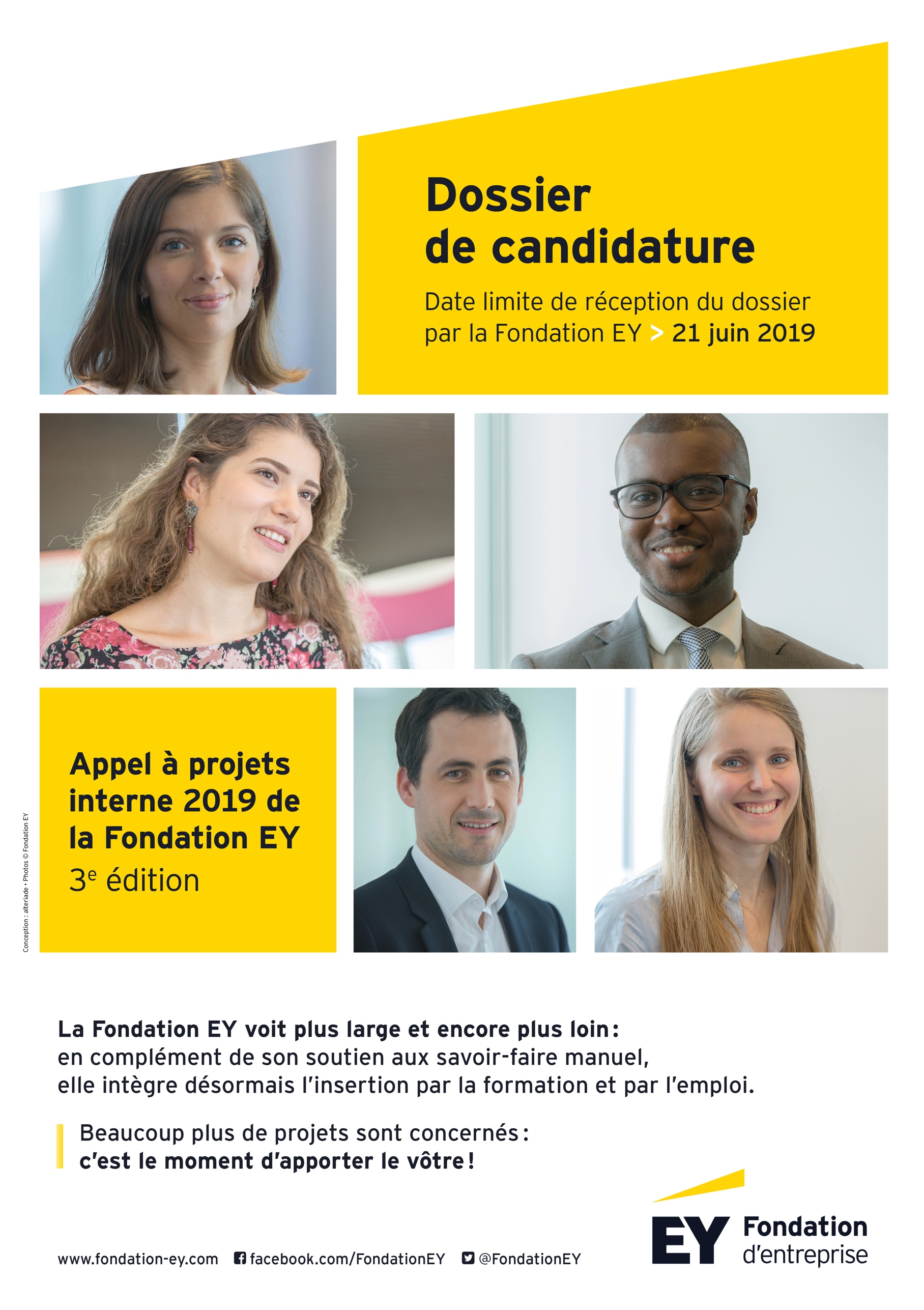 Créée en 2008, la Fondation EY vise à redonner sa place à l’Homme dans le monde du travail grâce à l’engagement humain en soutenant des projets faisant appel aux savoir-faire manuels et en agissant en faveur de l’insertion par l’accès à la formation et à l’emploi. Elle fonctionne par apport de compétences des collaborateurs d’EY aux porteurs de projets sélectionnés. Elle n’apporte pas de soutien financier. 
http://www.fondation-ey.comDans le cadre de son appel à projets interne 2019, la Fondation d’entreprise EY permet aux collaborateurs d’EY de proposer la candidature d’un ou plusieurs projets répondant à ses critères d’éligibilité. Ce sont des projets dans lesquels ils sont impliqués à titre personnel ou qui leur tiennent à cœur. Les lauréats seront constitués d’un binôme, collaborateur d’EY et porteur de projet. Modalités de candidature : Chaque candidature est proposée par un collaborateur d’EY.Le porteur de projet candidatant pour un accompagnement en compétences de la Fondation EY complète le dossier de demande de soutien avec l’aide du collaborateur qui le parraine.Le collaborateur parrain du projet soumet la candidature à la Fondation EY.Critères d’éligibilitéLes principes généraux de sélection des projets La Fondation soutient des projets : Correspondant à son objet social ;Nécessitant un accompagnement en compétences (compétences techniques, compétences transverses) ;Donnant une large place à la dimension humaine ;Présentant un caractère d’utilité sociale ;Situés en France métropolitaine (porteurs de projets et bénéficiaires), à proximité de l’un des bureaux d’EY ;En situation de blocage (manque de compétences en gestion, absence de réseau, difficulté à changer d’échelle, nouveau départ professionnel…). Une attention particulière est portée aux projets créateurs d’emploi et amenés à essaimerainsi qu’aux projets présentant un caractère innovant.Axe « Savoir-faire manuels »La Fondation EY soutient notamment (les critères généraux doivent être remplis) :Des projets où le savoir-faire manuel, technique ou artisanal est primordial ; Des projets en lien avec la formation professionnelle et/ou la sensibilisation aux métiers manuels.  Axe « Insertion par la formation et par l’emploi » La Fondation EY soutient notamment (les critères généraux doivent être remplis) :Principalement des projets portés par des structures d’intérêt général (structures à but non lucratif ou à gestion désintéressée) ;Des projets concourant à l’insertion par l’emploi et par la formation (dans les métiers manuels et dans d’autres secteurs d’activité comme le numérique, l’agriculture, le sport…) ;Des projets concernant des personnes âgées de 16 ans et plus. Contacts Fondation EY Lancelot Lefebvre, responsable de l’accompagnement des projets : 
lancelot.lefebvre@fr.ey.com ; 
01 46 93 76 95/06 03 63 37 23Fabienne Marqueste, déléguée générale (pour les projets basés à Lyon) : fabienne.marqueste@fr.ey.com ; 
04 78 63 10 64/06 89 88 56 07Le binôme composé d’un collaborateur d’EY et d’un porteur de projetLe collaborateur parrain du projetPrénom et nom : 	Métier/ligne de service : 	Localisation : 	Quel lien entretenez-vous avec le projet ?	Quelles sont vos motivations pour parrainer ce porteur de projet ?	Le porteur de projetPrénom et nom : 	Date et lieu de naissance : 	Adresse actuelle : 	Numéro de téléphone : 		Adresse e-mail : 	Fiche d’identité du projet / structureNom du projet / structure : ……………………………………………………………………………………...Statut juridique (association loi 1901, porteur de projet individuel, micro-entrepreneur, EIRL, autre (affilié à la Maison des artistes, coopérative, couveuse…) : ............................................................................ …….……………………………………………………………………………………………................................…………………………………….............................................................................................................................Adresse du siège social et lieu d’implantation (si différent) : ……………..……………...………………………………….………………………………………………………………………………………………………Métier / secteur d’activité / objet social : …...…………………………………………………………………………………………………………………….……………………………………………………………………Date de création : ……………………………..………………………………………………………………….Description du projet / structureOrigine du projet et motivations qui ont conduit à sa création : …………...………………………………………………………………………………………………………………………………………………….………………...………………………………………………..……………………………………………………………………………………………………………………………………………………………………….……………………..………………………………………………..…………………………………………………….……………………………………………………………………………………………………………………….………………...………………………………………………..…………………………………………………………Description des différentes activités du projet / structure : …………….…………………………………..………………………………………………………………………………………………………………….………………...………………………………………………..…………………………………………………………………………………………………………………………………………………………………………….………………..………………………………………………..…………………………………………………….……………………………………………………………………………………………………………………….………………...………………………………………………..…………………………………………………………Effectif (en fonction du projet/de la structure) : Nombre de salariés : ……………………………………………………………………………………….Nombre de bénévoles :  ……………………………………………………………………………………Nombre d’adhérents : ……………………………………………………………………………………...Nombre de bénéficiaires : ………………………………………………………………………………....Autre, merci de préciser : ………………………………………………………………………………....Public(s) concerné(s) / cible(s) : …………...………………………………………………..…………………………………………………………………………………………………………………………………………………………………………….………………..………………………………………………..…………………………………………………….……………………………………………………………………………………………………………………….………………...………………………………………………..…………………………………………………………Calendrier prévisionnel du projet (actions déjà réalisées et étapes à venir) : …………...………………………………………………..…………………………………………………………………………………………………………………………………………………………………………….………………..………………………………………………..…………………………………………………….……………………………………………………………………………………………………………………….………………...………………………………………………..…………………………………………………………Budget annuel du projet / de la structure des trois dernières années (réel et/ou prévisionnel) :Chiffre d’affaires annuel des trois dernières années (réel et/ou prévisionnel) :Sources de financement (public / privé) : …………...………………………………………………..…………………………………………………………………………………………………………………………………………………………………………….………………..………………………………………………..…………………………………………………….……………………………………………………………………………………………………………………….………………...………………………………………………..…………………………………………………………Outils de communication : De quels outils de communication disposez-vous ? …………………………………..………………………………………………………………………………………………………………………….…………………….……………………………………………………………………...…………………….…………Menez-vous des actions de promotion particulières (salons, expositions, conférences…) ? ……………………………………………………………..………………………………………….……..……………….….………………………………………………………………………………….…..……………………………………………...………………………………………………………………......…………Partenaires/soutiens du projet : ……………………………………………………………………………………………………………….…………………..………………………………………………………………..………………………………….……………………………….………………………………………………..…………………..……………………………………………………………..………………………………………………….…………………..…....……………………………………………………...…………...………………………………………………..…….…………………………………………………………………………………………………………………….………Les spécificités du projet / porteur de projetSi le projet repose sur votre savoir-faire, veuillez décrire votre parcours (diplômes, expérience, prix et distinctions, etc.) : ……………………………………………………………………………………………………………….…………….…….………………………………………………………………..………………………………….…………………………...….……………………………………………..…………………..…………………….……………………………………….….……………………………………………….…………………..…...….……………………………………………………………...………………………………………………....……..……………………………………………………………………………………………………………………………….………………………………………………………………………………………………………….……………Votre projet présente-t-il un caractère d’innovation sur le plan social, des matériaux utilisés (pour les projets relevant des savoir-faire manuels), de l’approche commerciale, des ressources humaines… ? Exemples : Vous employez des personnes fragiles (éloignées de l’emploi, en situation de handicap, en reconversion, etc.).  / Vous créez des vêtements / accessoires avec des matières issues de ressourceries. / Vous créez des objets grâce à des techniques innovantes. …………………………………………………………………………………………………………….……………….…….………………………………………………………………..…………………………………….………………………...….……………………………………………..…………………..……………….…………………………………………….….……………………………………………….…………………...…...………………………………………………………………...………………………………………………....….….……………………………………………………………………………………………………………………………….Si le projet vise à l’insertion par la formation et l’emploi, comment mesurez-vous votre impact sur les bénéficiaires : …………………………………………………………………………………………………………….……………………………………………………………………………………………………………………………….……….…….………………………………………………………………..………………………………….………………………...….……………………………………………..…………………..……………………….…………………………………….….……………………………………………….…………………..…...…….…………………………………………………………...………………………………………………....…….……….………………………………………………………………………………………………………………………….Votre accompagnementQuels sont les obstacles et freins que vous rencontrez ? …………………………………………………………………………………………………………………………….…….………………………………………………………………..……………………………………………………………...….……………………………………………..…………………..…………………………………………………………….….……………………………………………….…………………..…...………………………………………………………………...………………………………………………....…….……………………………………………………………………………………………………………………………….Quels sont les besoins prioritaires, en termes de gestion d’activité qui en découlent selon vous ? (Aide au choix des statuts juridiques, autres besoins juridiques, calcul des coûts de revient, etc.)…………………………………………………………………………………………………………………………….…….………………………………………………………………..……………………………………………………………...….……………………………………………..…………………..…………………………………………………………….….……………………………………………….…………………..…...………………………………………………………………...………………………………………………....…….……………………………………………………………………………………………………………………………….Bénéficiez-vous déjà d’un accompagnement (financier, incubateur, etc.) ?…………………………………………………………………………………………………………………………….…….………………………………………………………………..……………………………………………………………...….……………………………………………..…………………..…………………………………………………………….….……………………………………………….…………………..…...………………………………………………………………...………………………………………………....…….………Pièces à joindre au dossier de candidature :Pour les porteurs de projet :☐Votre CV ☐Des photos d’œuvres/pièces déjà réalisées (si votre projet repose sur un savoir-faire manuel)☐Un exemplaire des statuts de votre structure☐Une copie d’un document présentant votre numéro SIRET☐Les bilans et comptes de résultat de vos trois derniers exercices clos☐Une copie de la publication de la création de votre structure Pour les associations : ☐Une copie des statuts de l’association☐La liste des membres du Conseil d’Administration (nom, prénom, fonction)☐Le règlement intérieur de l’association ☐Le procès-verbal de l’assemblée générale constitutive de l’association☐Une copie du récépissé de déclaration de l’association à la préfecture☐Une copie de la déclaration au Journal Officiel☐Les bilans et comptes de résultat des trois derniers exercices clos☐Des photos de vos actions☐Votre dernier rapport d’activitéVeuillez adresser votre dossier de candidature en version Word à : lancelot.lefebvre@fr.ey.com et fabienne.marqueste@fr.ey.com  Les informations reçues par la Fondation EY resteront strictement confidentielles. La Fondation d’entreprise EY traite vos données dans le respect de la loi n° 78617, dite « loi informatique et liberté » du 6 janvier 1978, modifiée. Vos données sont traitées de façon confidentielle et uniquement dans le but de la gestion de votre candidature. Elles seront conservées le temps d’instruction de votre candidature et pendant la durée d’existence de la Fondation EY.Vous pouvez exercer vos droits d’accès à vos données personnelles, d’effacement ou de rectification en envoyant une demande à l’adresse suivante : fabienne.marqueste@fr.ey.com.Nous vous remercions d’avoir candidaté à l’appel à projets interne 2019 de la Fondation d’entreprise EY pour un accompagnement en compétences. Budget 2016Budget 2017Budget 2018Chiffre d’affaires 2016Chiffre d’affaires 2017Chiffre d’affaire 2018